Good Shepherd Day School Waitlist Application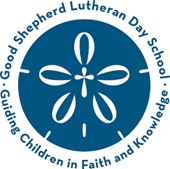 *$50 waitlist fee, no cash accepted- Payment authorization link will be sent by Procare/Tuition Express-credit/debit/ACH accepted.	Child’s Name:________________________________________DOB:________	Parent/Guardian Name: _____________________________________________	Phone Number:__________________________Email:_____________________	Address: _________________________________________________________	When would you like enrollment to begin? ______________________	Are you a GSDS Legacy Family? ____yes   _____no			If yes, name of sibling(s):_________________________________	Desired Classroom: Final assignment will depend on child’s readiness and program availability. 	________Toddler/Twos class: 2 by 12/31* of this year (* or based on ratio staffing availability) 	________PK3: 3 by 9/1 of this year and fully potty trained	________Pk4: 4 by 9/1 of this year and fully potty trained	________PK4 with VPK: 4 by 9/1 of this year and fully potty trained	________Vpk Hours only (12:30pm-3:30pm) 4 by 9/1 of this year and fully potty trained	________Summer VPK/ Summer Camp	Days per week: Indicate your choice in schedule. Final schedule will depend on availability.	2 days: Tuesday/Thursday	3 days: Monday/Wednesday/Friday 		 5 days: Monday-Friday	Length of Day: Check all that apply			______Half Day (7:30-12:30)			______Full Day (7:30-3:30)			______Extended Day (3:30-5:00)			______Fall VPK Hours only (12:30-3:30)			______Summer VPK (8:00-3:30pm)	Parent Signature:_____________________________________Date:___________For office use only: Date of tour:____________Date received:_____________Procare:__________Bookkeeper:_______